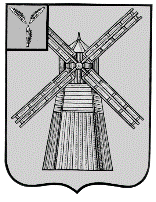 СОБРАНИЕ ДЕПУТАТОВПИТЕРСКОГО МУНИЦИПАЛЬНОГО РАЙОНАСАРАТОВСКОЙ ОБЛАСТИРЕШЕНИЕс.Питеркаот 11 апреля 2022 года                     					    №60-9О признании утратившим силу решения Собрания депутатов Питерского муниципального района Саратовской области от 28 мая 2010 года №50-4 В соответствии с Земельным кодексом Российской Федерации от 25 октября 2001 года №136-ФЗ, Федеральным законом от 31 июля 2020 года №248-ФЗ "О государственном контроле (надзоре) и муниципальном контроле в Российской Федерации", рассмотрев представление прокуратуры Питерского района об устранении нарушений законодательства о нормативно-правовом регулировании от 01 марта 2022 года №42-2022, руководствуясь Уставом Питерского муниципального района, Собрание депутатов Питерского муниципального района Саратовской области РЕШИЛО:1.Признать утратившим силу решение Собрания депутатов Питерского муниципального района Саратовской области от 28 мая 2010 года №50-4 «Об организации муниципального земельного контроля».2.Настоящее решение вступает в силу со дня его принятия и подлежит опубликованию в газете «Искра» и размещению на официальном сайте администрации Питерского муниципального района в сети интернет http://питерка.рф.Председатель Собрания депутатов Питерского муниципального районаГлава Питерского муниципального района                                     В.П.Андреев                                         А.А.Рябов